Monthly Progress Tracking for Story Units in BrightFish Reading         	 Student Name_____________________________________ Grade Level_________ 	 Reading Teacher___________________________________ Date_______________BrightFish Reading Story Data: Enter your story title and scores from your dashboard Activities page. Click on the checkmark icon at the top of your Activities page to see your scores for each completed story. 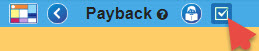 Goals for Improvement in BrightFish Reading
List three goals for improving your story progress next month.Suggested Strategies for ImprovementMy Goals for this MonthProgress TrackerUpdate this section with your goals. Update the progress this month for each goal. 1. e.g. Complete 2 stories from my menu.2. e.g. Earn 23,000+ points for each story.3. e.g. Improve my Vocabulary score by 10%.Story TitleActivity Score (Teacher)Skill Area ScoresSkill Area ScoresSkill Area ScoresSkill Area ScoresStory TitleActivity Score (Teacher)Word FluencyVocabularyComprehensionPoints Story Reflections:Story Reflections:Story Reflections:Story Reflections:Story Reflections:Story Reflections:Reading GoalsSteps to achieve my goals:1.2.3. What can I do to improve my scores in BrightFish Reading? Vocabulary:Keep a vocabulary journal with new words and words with multiple meaning.Reread my answer before checking it. Review the definition – how is the word being applied? Eliminate the answers that are obviously wrong to narrow my choices. Use the online dictionary by clicking on the word choices in the graphic organizer (synonym/antonym) activity.Comprehension:Reread the text to collect clues to find the correct answer. If I am unsure about what is being asked, try rephrasing the question.Pay close attention to the question. For example, am I being asked to compare information or sequence it?  Compare my answers with the text before clicking “check answer.”Use a journal or notepad to summarize each text.  Written Responses:Practice my grammar and sentence writing skills. Use a notepad to organize my thoughts before writing. Then scan the text to make sure I have included everything I need to answer the question. For essay answers, I will try restating the question to use as the introductory statement. 